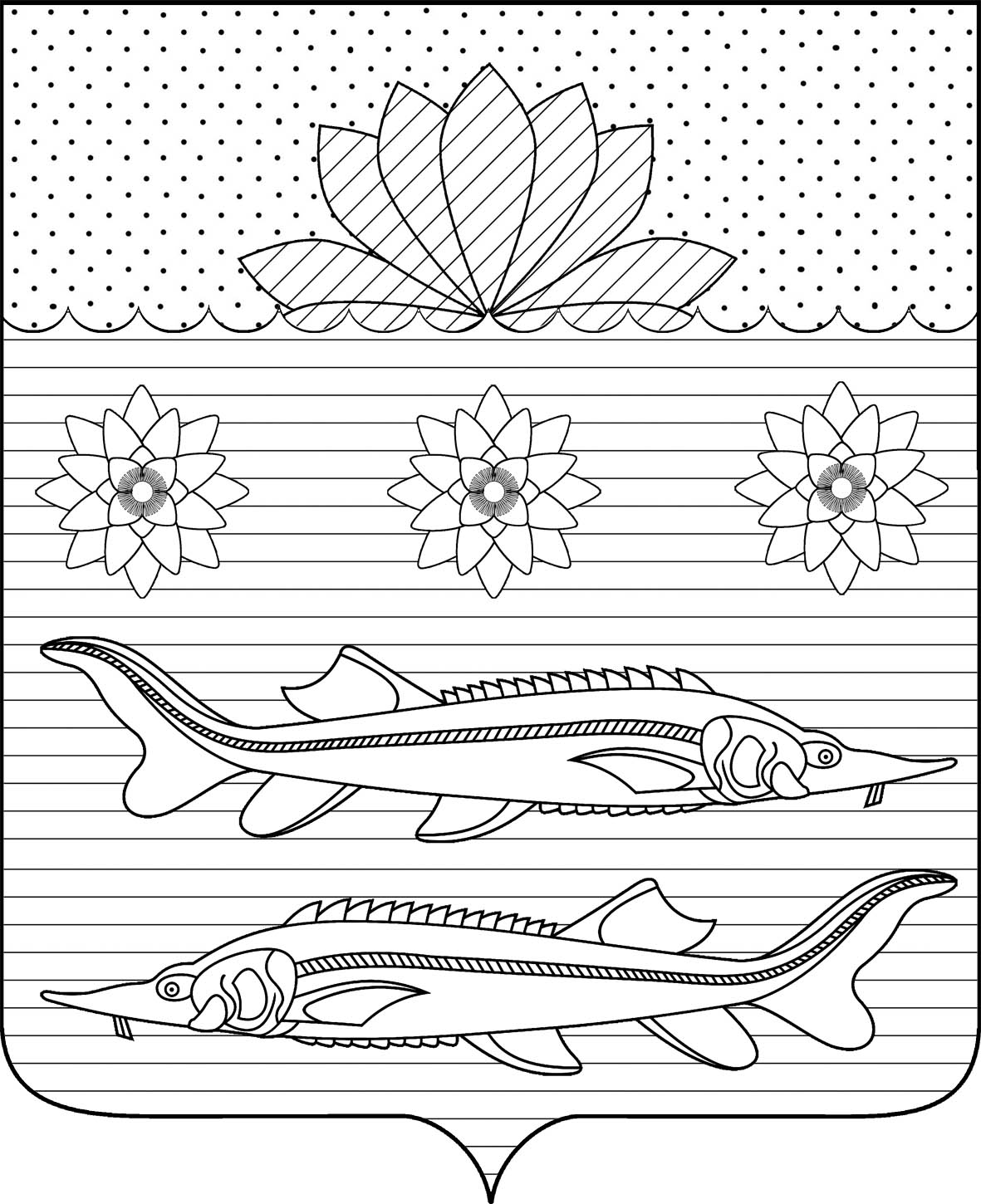 АДМИНИСТРАЦИЯ ГРИВЕНСКОГО СЕЛЬСКОГО ПОСЕЛЕНИЯ КАЛИНИНСКОГО РАЙОНАПОСТАНОВЛЕНИЕот 27.01.2022                                                                                             № 14станица  ГривенскаяО внесении изменений в постановление администрации Гривенского сельского поселения Калининского района от 28 декабря 2020 года № 235«Развитие жилищно-коммунального хозяйства Гривенского сельского поселения»на 2021-2026годы»В соответствии с Федеральным законом от 7 мая 2013 года N 104-ФЗ "О внесении изменений в Бюджетный кодекс Российской Федерации и отдельные законодательные акты Российской Федерации в связи с совершенствованием бюджетного процесса", с постановлением администрации Гривенского сельского поселения Калининского района от  06 ноября 2014 года № 197 «Об утверждении Порядка принятия решения о разработке, формирования, реализации и оценки эффективности реализации муниципальных программ Гривенского сельского поселения Калининского  района», с постановлением администрации Гривенского сельского поселения Калининского района от  28 декабря 2020 года № 240«О внесении изменений в постановление администрации Гривенского сельского поселения Калининского района  от 06 ноября 2014 года № 197 «Об утверждении Порядка принятия решения о разработке, формировании, реализации и оценки эффективности реализации муниципальных программ Гривенского сельского поселения Калининского района»,  п ос т а н о в л я ю: Внести  в постановление администрации Гривенского сельского поселения Калининского района от 28 декабря 2020 года № 235 «Об утверждении муниципальной программы «Развитие жилищно-коммунального хозяйства Гривенского сельского поселения» на 2021-2026 годы» следующие изменения:в разделе  «объемы бюджетных ассигнований муниципальной про-граммы» паспорта муниципальной программы «Развитие жилищно-коммунального хозяйства Гривенского сельского поселения» на 2021-2026 годы» слова «объём финансовых  ресурсов, предусмотренных на реализацию муниципальной программы,  составляет    15709,0тыс. рублей, в том числе по годам:2021 год - 2459,0 тыс. руб.2022 год – 2517,0 тыс. руб.2023 год - 2590,0 тыс. руб.2024 год - 2654,0 тыс. руб.2025 год – 2717,0 тыс. руб.2026 год – 2772,0 тыс. руб.заменить на «объём финансовых  ресурсов, предусмотренных на реализацию муниципальной программы,  составляет    18 272,5 тыс. рублей, в том числе по годам:2021 год – 5120,8 тыс. руб.2022 год – 2418,7 тыс. руб.2023 год - 2590,0 тыс. руб.2024 год - 2654,0 тыс. руб.2025 год – 2717,0 тыс. руб.2026 год – 2772,0 тыс. руб.;1.2 приложение «перечень основных мероприятий муниципальной программы «Развитие жилищно-коммунального хозяйства  Гривенского сельского поселения» на 2021-2026 годы» к муниципальной программе Развитие жилищно-коммунального хозяйства  Гривенского сельского поселения» на 2021-2026 годы»изложить в новой редакции (прилагается).1.3 в разделе 4 «обоснование ресурсного обеспечения муниципальной программы» слова «общий объем финансирования  Программы из средств  бюджета Гривенского сельского поселения Калининского района на 2021-2026 годы составляет 15709 тысяч рублей, в том числе по годам реализации:2021 год - 2459 тысячи рублей;2022 год - 2517 тысячи рублей;2023 год – 2590 тысячи рублей;2024 год – 2654 тысячи рублей;2025 год – 2717 тысячи рублей;2026 год – 2772 тысячи рублей.заменить на «общий объем финансирования  Программы из средств  бюджета Гривенского сельского поселения Калининского района на 2021-2026 годы составляет 18 272,5 тысяч рублей, в том числе по годам реализации:2021 год – 5120,8 тысячи рублей;2022 год – 2418,7 тысячи рублей;2023 год – 2590 тысячи рублей;2024 год – 2654 тысячи рублей;2025 год – 2717 тысячи рублей;2026 год – 2772 тысячи рублей.        1.4 в разделе 4 абзац 4 изложить в новой редакции «на основании прогноза поступления доходов в бюджет Гривенского сельского поселения, на реализацию мероприятий данной программы на  2021 год заложено 4949 тысяч рублей.».2. Контроль за выполнением настоящего постановления оставляю за собой.3. Постановление вступает со дня его обнародования.Глава Гривенского сельского поселения Калининского района                                                                                    Л.Г.Фикс2ЛИСТ СОГЛАСОВАНИЯпроекта постановления администрации Гривенского сельского поселения Калининского района от _____________________   № _____О внесении изменений в постановление администрации Гривенского сельского поселения Калининского района от 28 декабря 2020 года № 235 «Развитие жилищно-коммунального хозяйства Гривенского сельского поселения» на 2021-2026 годы»Проект подготовлен и внесён:Финансовым отделомадминистрации Гривенского сельского поселенияКалининского района                                                                       Начальник отдела                                                                         Е.В.ЧурековаПроект согласован:Заместитель главыГривенского сельского поселенияКалининского района                                                                     Е.В.МовчанНачальник общего   отдела администрации Гривенского сельского поселенияКалининского района                                                                     Т.Н.ЮрьеваПеречень основныхмероприятий муниципальной программы «Развитие жилищно-коммунального хозяйства Гривенского сельского поселения» на 2021-2026 годыЗаместитель главыГривенского сельского  поселения Калининского района	                                                                                                                             Е.В. МовчанНаименование мероприятияИсточники финансированияОбъем финансирования всего,  тыс. руб.в том числе:в том числе:в том числе:в том числе:в том числе:в том числе:в том числе:в том числе:в том числе:ИсполнительИсполнительНаименование мероприятияИсточники финансированияОбъем финансирования всего,  тыс. руб.2021 год2022 год2023год2024 год2024 год2025 год2025 год2026 годАдминистрация Гривенского сельского поселения Калининского районаАдминистрация Гривенского сельского поселения Калининского районаОбеспечение сохранности коммунальной инфраструктуры, увеличение доли отремонтированных инженерных коммуникацийвсего93765050555860606464Администрация Гривенского сельского поселения Калининского районаАдминистрация Гривенского сельского поселения Калининского районаОбеспечение сохранности коммунальной инфраструктуры, увеличение доли отремонтированных инженерных коммуникацийместный бюджет93765050555860606464Администрация Гривенского сельского поселения Калининского районаАдминистрация Гривенского сельского поселения Калининского районаОбеспечение сохранности коммунальной инфраструктуры, увеличение доли отремонтированных инженерных коммуникацийкраевой бюджет---------Администрация Гривенского сельского поселения Калининского районаАдминистрация Гривенского сельского поселения Калининского районаСодержание и ремонт сети уличного освещениявсего679011001100109011301170117012001200Администрация Гривенского сельского поселения Калининского районаАдминистрация Гривенского сельского поселения Калининского районаСодержание и ремонт сети уличного освещенияместный бюджет679011001100109011301170117012001200Администрация Гривенского сельского поселения Калининского районаАдминистрация Гривенского сельского поселения Калининского районаСодержание и ремонт сети уличного освещениякраевой бюджет---------Администрация Гривенского сельского поселения Калининского районаАдминистрация Гривенского сельского поселения Калининского районаСодержание зеленой зоны Гривенского сельского поселения, повышение степени удовлетворенности  населения уровнем благоустройства сельского поселениявсего90010151822222525Администрация Гривенского сельского поселения Калининского районаАдминистрация Гривенского сельского поселения Калининского районаСодержание зеленой зоны Гривенского сельского поселения, повышение степени удовлетворенности  населения уровнем благоустройства сельского поселенияместный бюджет90010151822222525Администрация Гривенского сельского поселения Калининского районаАдминистрация Гривенского сельского поселения Калининского районаСодержание зеленой зоны Гривенского сельского поселения, повышение степени удовлетворенности  населения уровнем благоустройства сельского поселениякраевой бюджет---------Администрация Гривенского сельского поселения Калининского районаАдминистрация Гривенского сельского поселения Калининского районаСодержание кладбищ сельского поселения в надлежащем состоянии.всего4567070757880808383Администрация Гривенского сельского поселения Калининского районаАдминистрация Гривенского сельского поселения Калининского районаСодержание кладбищ сельского поселения в надлежащем состоянии.местный бюджет4567070757880808383Администрация Гривенского сельского поселения Калининского районаАдминистрация Гривенского сельского поселения Калининского районаСодержание кладбищ сельского поселения в надлежащем состоянии.краевой бюджет---------Администрация Гривенского сельского поселения Калининского районаАдминистрация Гривенского сельского поселения Калининского районаОбеспечение содержания в чистоте территории Гривенского сельского поселениявсего8199,51500,81188,7135513701385138514001400Администрация Гривенского сельского поселения Калининского районаАдминистрация Гривенского сельского поселения Калининского районаОбеспечение содержания в чистоте территории Гривенского сельского поселенияместный бюджет8199,51500,81188,7135513701385138514001400Администрация Гривенского сельского поселения Калининского районаАдминистрация Гривенского сельского поселения Калининского районаОбеспечение содержания в чистоте территории Гривенского сельского поселениякраевой бюджет---------Администрация Гривенского сельского поселения Калининского районаАдминистрация Гривенского сельского поселения Калининского районаИзготовление проектно-сметной документации на строительство распределительного газопровода среднего и  низкого давления по ул. Широкой, ул. 8 Марта, ул. Молодежная в ст. Гривенскойвсего300300-------Администрация Гривенского сельского поселения Калининского районаАдминистрация Гривенского сельского поселения Калининского районаИзготовление проектно-сметной документации на строительство распределительного газопровода среднего и  низкого давления по ул. Широкой, ул. 8 Марта, ул. Молодежная в ст. Гривенскойместный бюджет300300-------Администрация Гривенского сельского поселения Калининского районаАдминистрация Гривенского сельского поселения Калининского районаИзготовление проектно-сметной документации на строительство распределительного газопровода среднего и  низкого давления по ул. Широкой, ул. 8 Марта, ул. Молодежная в ст. Гривенскойкраевой бюджет---------Администрация Гривенского сельского поселения Калининского районаАдминистрация Гривенского сельского поселения Калининского районаБлагоустройство территории  СДК в хуторе Лебедивсего15001500-------Администрация Гривенского сельского поселения Калининского районаАдминистрация Гривенского сельского поселения Калининского районаБлагоустройство территории  СДК в хуторе Лебедиместный бюджет---------Администрация Гривенского сельского поселения Калининского районаАдминистрация Гривенского сельского поселения Калининского районаБлагоустройство территории  СДК в хуторе Лебедикраевой бюджет15001500-------Администрация Гривенского сельского поселения Калининского районаАдминистрация Гривенского сельского поселения Калининского районаИТОГОвсего18272,55120,82418,7259026542717271727722772ИТОГОместный бюджет16772,53620,82418,7259026542717271727722772ИТОГОкраевой бюджет15001500-------